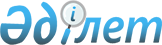 Об оказании дополнительной социальной помощи
					
			Утративший силу
			
			
		
					Постановление акимата Тарбагатайского района Восточно-Казахстанской области от 13 ноября 2012 года N 323. Зарегистрировано Департаментом юстиции Восточно-Казахстанской области 28 ноября 2012 года N 2745. Утратило силу - постановлением акимата Тарбагатайского района Восточно-Казахстанской области от 03 декабря 2014 года N 529. Утратило силу - постановлением акимата Тарбагатайского района Восточно-Казахстанской области от 03 декабря 2014 года N 529      Сноска. Утратило силу - постановлением акимата Тарбагатайского района Восточно-Казахстанской области от 03.12.2014 N 529.

      Примечание РЦПИ.

      В тексте сохранена авторская орфография и пунктуация.



      В соответствии с подпунктом 3) пункта 2 статьи 11, статьями 15, 16 Закона Республики Казахстан от 13 апреля 2005 года «О социальной защите инвалидов в Республике Казахстан», подпунктом 14) пункта 1 статьи 31 Закона Республики Казахстан от 23 января 2001 года «О местном государственном управлении и самоуправлении в Республике Казахстан» акимат Тарбагатайского района ПОСТАНОВЛЯЕТ:



      1. Оказать дополнительную социальную помощь лицам, имеющим право на материальное обеспечение детей-инвалидов, воспитывающихся и обучающихся на дому (далее - социальная помощь).



      2. Предоставить социальную помощь в размере семи месячных расчетных показателей ежемесячно на каждого ребенка-инвалида.



      3. Установить следующие условия:

      1) социальная помощь на детей-инвалидов (кроме детей-инвалидов, находящихся на полном государственном обеспечении) выплачиваются одному из родителей или законному представителю детей-инвалидов, обучающихся и воспитывающихся на дому, независимо от дохода семьи;

      2) социальная помощь предоставляется с месяца обращения до окончания срока, установленного в заключении межведомственной психолого-медико-педагогической консультации при государственном учреждении «Управление образования Восточно-Казахстанской области»;

      3) выплата социальной помощи производится за истекший месяц по мере поступления финансирования. При наличии обстоятельств, повлекших прекращение выплаты социальной помощи (достижение ребенком-инвалидом возраста 18 лет, смерть ребенка-инвалида, снятие инвалидности), выплата прекращается с месяца, следующего за тем, в котором наступили соответствующие обстоятельства.



      4. Государственному учреждению «Отдел занятости и социальных программ Тарбагатайского района» (Атыканов Г.) обеспечить назначение и выплату социальной помощи.



      5. Государственному учреждению «Отдел финансов Тарбагатайского района» (Кайсанова М.) разрешить вопрос по финансированию социальной помощи в соответствии с планами финансирования по обязательствам и платежам в пределах средств, предусмотренных в местном бюджете.



      6. Признать утратившим силу постановление акимата Тарбагатайского района от 14 сентября 2011 года № 270 «Об утверждении Инструкции назначения и выплаты материального обеспечения на детей-инвалидов, воспитывающихся и обучающихся на дому» (зарегистрировано в Реестре государственной регистрации нормативных правовых актов 29 сентября 2011 года за № 5-16-114, опубликовано в районной газете «Тарбагатай» № 82 от 10 октября 2011 года).



      7. Контроль за исполнением настоящего постановления возложить на заместителя акима района Жакаева С.



      8. Настоящее постановление вводится в действие по истечении десяти календарных дней после дня его первого официального опубликования.

 

 
					© 2012. РГП на ПХВ «Институт законодательства и правовой информации Республики Казахстан» Министерства юстиции Республики Казахстан
				      Исполняющий обязанности       акима района С. Жакаев